new horizon 3 months event Schedule 2013  **VA Chapel Service 5.05.2013, 6.2.2013, 7.14.2013**Chapel at 8am, Community Living Center at 930am.ALL EVENTS START AT 4PM Contact Information: Joel L. Williams 757-227-8616 or joell.williams@ymail.com  Priscilla Minter 757-927-4857 or priscillaprisy@aol.com. Schedule Events are subject to changev  Singing to GodSongs of HopeVeterans in RecoveryFrom Alcohol and DopeMayJuneJuly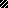 